KENNET BADMINTON CLUB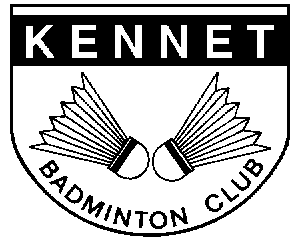 2016/17NEW MEMBER REGISTRATIONNAME.................................................................................................................ADDRESS.......................................................................................................................................................................................................................................POSTCODE.......................................................................................................DATE OF BIRTH.............................................................................................EMAIL...............................................................................................................HOME TELEPHONE.......................................................................................MOBILE.............................................................................................................BADMINTON ENGLAND NUMBER............................................................(if known)Adult Full Member (£140)			Junior Full Member (£70)			Restricted Member (£50)			Summer Adult Member (£80)		Summer Junior Member (£40)		Please return this form via email to Andrea Allen: androsallan@hotmail.comOr bring along to club night with payment and hand to Alice Yardley (Club Treasurer).Cheques made payable to:   Kennet Badminton ClubOr via BACSAccount Name:               Kennet Badminton ClubSort Code:                       20-59-14Account Number:            23846660